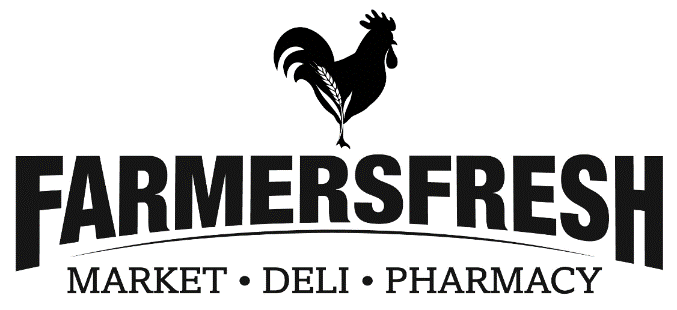 Farmers Fresh 3rd Annual Brisket Cook-off Registration Form and RulesTeam Name: ________________________________Head Cook’s Name: _________________________________Phone Number: _____________________    Address: _________________________________Email: __________________________________ City: __________ St: ______ Zip: __________Additional Team Members Names: _____________________________________________________________________________________________________________________________How much are you able to Grill? __________________________________________________Will you need electricity? (Extension cords are NOT provided)_______________________________How large of a space do you need? (Think smoker, tables, tent, chairs, etc.) ____________________How large is your smoker? (This is to assign spaces with the Fire Marshal based on the size of each smoker involved in the event.)________________________________________________________________________What Category will you be entering into? You may enter any or all that you choose.Brisket_______________	 Baby Back Ribs________________ Chicken Thigh________________I have read and agree to abide by all the rules of the event hosted by Farmers Fresh Market. We shall indemnify, defend and hold Farmers Fresh Market, its officers, agents, employees and volunteers harmless from any and all claims, suits, actions, damages, or causes of action which the Farmers Fresh Brisket Cook-off may incur out of any personal injury, loss of life or damage to any property, whether business or personal. I am responsible for ensuring that my team and I conduct ourselves in a professional manner at all times. We understand that Farmers Fresh Market has the right to request our team to leave the event at any time should there be aggressive or inappropriate behavior. Head Cooks Signature _____________________________________ Date________________